Bilder: Collage Leipzig postkolonial: F. Seever (CC-BY-SA)“Auf postkolonialen Spuren in Leipzig“ von Universität Leipzig (Markus Lingslebe, Friederike Seever, Julia Jentsch)ist lizenziert unter einer Creative Commons Namensnennung - Weitergabe unter gleichen Bedingungen 4.0International Lizenz.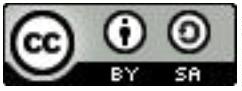 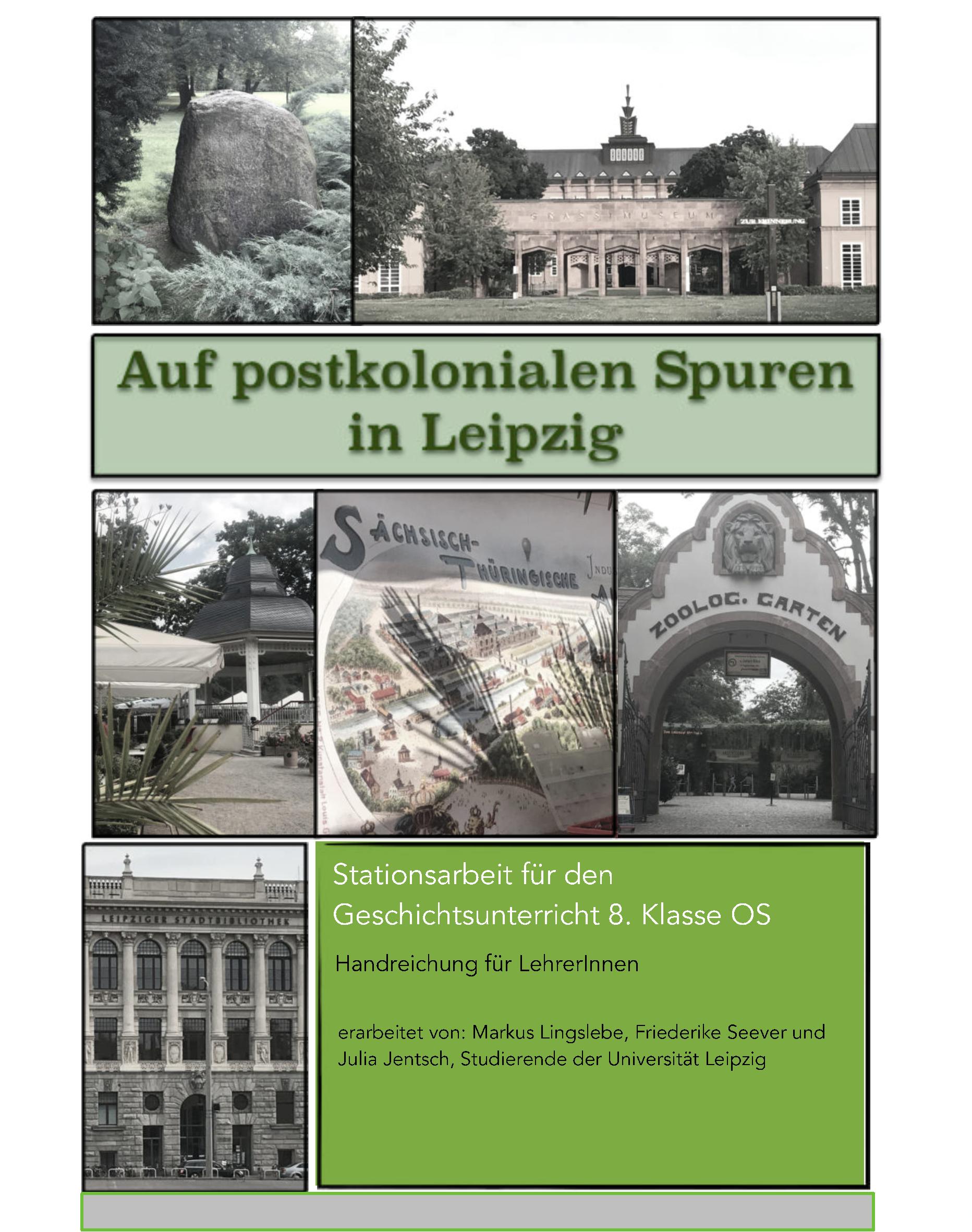 Auf postkolonialen Spuren in Leipzig1Die hier vorliegende Handreichung für Lehrer_innen befasst sich mit den postkolonialenSpuren in der Stadt Leipzig. Um den Schüler_innen diese aufzuzeigen und zu vermitteln,ist eine Stationsarbeit bzw. Gruppenarbeit vorgesehen. Die Handreichung ist wie folgtuntergliedert:Inhalt12345678Lehrplanverortung und LernbereichsplanungBedingungsanalyse23Sachanalyse4-5Lernziele6-7Didaktisch-methodische SchwerpunktsetzungErläuterung zu Aufgaben, Material, ErwartungshorizonteVorschlag einer Leistungsüberprüfung mit ErwartungshorizontenLiteratur- und Abbildungsverzeichnis8-91010-1111-12“Auf postkolonialen Spuren in Leipzig“ von Universität Leipzig (Markus Lingslebe, Friederike Seever, Julia Jentsch)ist lizenziert unter einer Creative Commons Namensnennung - Weitergabe unter gleichen Bedingungen 4.0International Lizenz.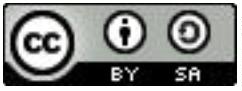 Auf postkolonialen Spuren in Leipzig21Lehrplanverortung und LernbereichsplanungDie vorgeschlagene Lerneinheit „Auf postkolonialen Spuren in Leipzig“ lässt sich in den Lernbereich„Krieg und Kriegserfahrungen der Völker Europa“ 1 (vorgesehen mit insgesamt acht1Unterrichtsstunden) der achten Klasse im sächsischen Lehrplan für Oberschulen (o.a. Mittelschulen)verorten. In diesem Lernbereich ist vorgesehen, dass die Schülerinnen und Schüler2 Anlass undUrsachen des Ersten Weltkrieges 1914-1918 kennen, genauer hierbei Imperialismus, Militarismus,Nationalismus und Rassismus. Des Weiteren gibt es Anknüpfungspunkte im WahlpflichtbereichRegional- bzw. Heimatgeschichte (vorgesehen mit 4 Unterrichtsstunden).3 Die übergeordnetenLernziele für die achte Klasse sehen vor, dass die SuS Verständnis für zeittypische Bedingungen undVeränderungsprozesse in Vergangenheit und Gegenwart entwickeln. Hierbei erkennen die SuS,dass es Wechselwirkungen zwischen historischen Entwicklungen, Ereignissen und Erfahrungen gibt.Das ’lange’ 19. Jahrhundert als Zeitalter der Europäisierung, Kolonialismus und Imperialismus4bietet hier einen überaus geeigneten Anknüpfungspunkt, um vor allem auch den Umgang mit derVergangenheit und damit die kolonialen Spuren in Leipzig zu behandeln, eine Einsicht in dieBedeutung von Geschichte für das eigene Leben zu erlangen sowie die Fähigkeit, begründeteUrteile über Vergangenes und Geschichtsbezüge der Gegenwart zu fällen. Weiterhin lernen die SuSfachspezifische Arbeitsmethoden und Fachbegriffe kennen und wenden diese an.Vorschlag für eine mögliche Lernbereichsplanung für den LB1: „Krieg und Kriegserfahrungen derVölker Europas“ unter Einbindung des vorliegenden Unterrichtsvorschlags (farbig hinterlegt):Stunde Inhalt1Einführung: Wiederholung 19. Jahrhundert, Imperialismus, Kolonialismus;Motivierung, Erklärungen zur Stationsarbeit, Gruppenbildung26-5-8Stationsarbeit mithilfe Lernvideos und HandoutsAnlass des Ersten Weltkrieges, Kriegserfahrungen (Kriegsbegeisterung, Frauenarbeit,Kohlrübenwinter, …)7Der Erste Weltkrieg - Reaktionen der Menschen in der Zeit um den Ersten Weltkrieg(Expressionismus), sich positionieren zu Reaktionen der Menschen1Lehrplan Sachsen, Mittelschule Fach Geschichte, 2004/2009, S.14f., online unter:https://www.schule.sachsen.de/lpdb/web/downloads/lp_ms_geschichte_2009.pdf?v2 (Zugriff: 11.11.17)234Nachfolgend abgekürzt als SuS.Ebd.Weiterführend zum ‚langen‘ 19. Jahrhundert: Franz J. Bauer: Das ‚lange’ 19. Jahrhundert, 3. Aufl. Stuttgart010. Christopher A. Bayly: Die Geburt der modernen Welt. Eine Globalgeschichte, 1780-1914, Frankfurt2am Main/New York 2006. Jürgen Osterhammel: Die Verwandlung der Welt. Eine Geschichte des 19.Jahrhunderts, 2. Aufl. Munchen 2016.̈“Auf postkolonialen Spuren in Leipzig“ von Universität Leipzig (Markus Lingslebe, Friederike Seever, Julia Jentsch)ist lizenziert unter einer Creative Commons Namensnennung - Weitergabe unter gleichen Bedingungen 4.0International Lizenz.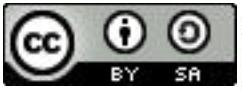 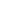 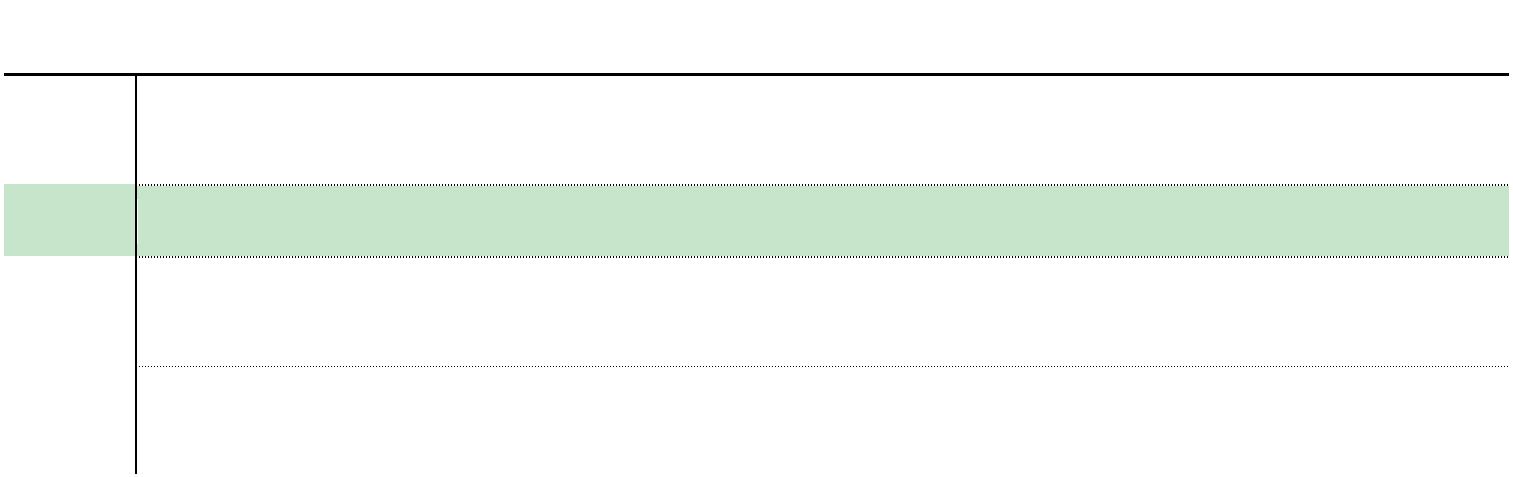 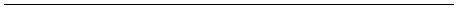 Auf postkolonialen Spuren in Leipzig32BedingungsanalyseOrganisatorische BedingungenDie Stationsarbeit „Auf kolonialen Spuren Leipzigs“ ist für eine achte Klasse einerallgemeinbildenden Oberschule gedacht. Sie kann mit einer beliebigen Klassenstärke durchgeführtwerden. Es sind insgesamt vier Stationen á 45 Minuten vorgesehen. Die SuS müssen hierfür inKleingruppen von ca. vier bis sechs SuS eingeteilt werden, um eine optimale Arbeitsbeteiligungaller SuS zu gewährleisten. In großen Klassen können mehrere Gruppen gleichzeitig an derselbenStation arbeiten. Hierfür muss im Klassenzimmer ausreichend Platz zur Verfügung stehen. Es bietetsich an, die Tische im Klassenraum zu Gruppenarbeitstischen zu organisieren. Da die Stationen mitLernvideos arbeiten, ist ein technisches Endgerät (optimal Tablet, aber auch Computer oderSmartphones möglich; min. ein Endgerät pro Kleingruppe), Internetzugang und eventuellKopfhörer nötig. Wenn dies in der Schule nicht gewährleistet werden kann, können die SuS dieVideos auch von zu Hause aus mithilfe der QR-Codes auf den Handouts aufrufen, dies sichertgleichzeitig für die SuS die Möglichkeit, den behandelten Stoff nochmals wiederholen zu können.Sollte ein Internetzugang nicht zur Verfügung stehen, sollten die Lernvideos im Vorfeld auf denGeräten gespeichert sein. Gleichzeitig setzt die Nutzung der Lernvideos voraus, dass die Lehrkraftbereit und kompetent ist, neue Medien im Unterricht anzuwenden. Die Arbeitsblätter sollten allenSuS zum Ausfüllen bereitstehen. Das erarbeitete Unterrichtskonzept setzt Vertrautheit mit derSozialform Gruppenarbeit sowie der Methode der Stationsarbeit voraus — in der erstenUnterrichtseinheit besteht aber auch die Möglichkeit der Wiederholung von Regeln bzw. desAblaufs, eine erfolgreiche Durchführung ist auch abhängig von der Lern- und Arbeitsweise der SuSsowie des Klassenklimas. Dies ist von der Lehrkraft zu berücksichtigen.Lernvoraussetzungen der Schüler_innenDie SuS verfügen aus der siebten Klasse bereits Vorwissen zum 19. Jahrhundert (↗ LB 1:Entdeckung und Eroberung der Welt für Europa, vor allem Kolonialisierung Afrikas und Sklaverei;LB 4: Deutsche Staaten und Europa im 19. Jahrhundert; LB 5: Längsschnitt: Fortschritt undStagnation in Wirtschaft und Gesellschaft, besonders Industrialisierung), welches in der erstenUnterrichtseinheit (siehe Vorschlag der Lernbereichsplanung auf S. 2) wiederholt werden soll.“Auf postkolonialen Spuren in Leipzig“ von Universität Leipzig (Markus Lingslebe, Friederike Seever, Julia Jentsch)ist lizenziert unter einer Creative Commons Namensnennung - Weitergabe unter gleichen Bedingungen 4.0International Lizenz.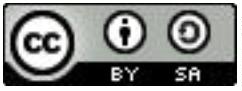 Auf postkolonialen Spuren in Leipzig4Gleichzeitig sollen die Begriffe des Kolonialismus und Imperialismus nochmals in das Gedächtnisgerufen werden. Eventuell ist hier eine knappe Wiederholung des Stoffes notwendig, umsicherzustellen, dass die SuS mit demselben Vorwissen in die Stationsarbeit gehen.3SachanalyseIn Leipzig lassen sich viele koloniale Spuren finden, die meist versteckt bleiben. Die Vergangenheitdes deutschen Kolonialismus und die Erinnerung an sie in der Stadt Leipzig sind das Thema dieserHandreichung. Die neuzeitliche Kolonisation, vor allem des 19. Jahrhunderts und damit die Zeit desImperialismus, spielen hierbei eine große Rolle. Der Imperialismus bezeichnet hierbei dasWeltmachtstreben vor allem europäischer Großmächte. Hierbei war die Kolonisation und dieAufteilung (außer-)europäischer Gebiete unter den Großmächten zur Wahrung wirtschaftlicher undmachtpolitischer Interessen ein bedeutender Faktor. Eingehend mit dieser Entwicklung gab es,parallel zu den ‚neuen‘ Naturwissenschaften neue Ideologien und Erklärungsversuche, die vor allemdie Überlegenheit der Weißen/ Europäer erklären sollten (↗ Anthropologie, Sozialdarwinismus,Eugenik, Schädelmessungen usw.).5Die vier Stationen der Lerneinheit behandeln hierbei: den Kolonialstein Leipzig, den Zoo Leipzig,den Clara-Zetkin-Park und das Grassi-Museum.Der Kolonialstein ist ein Findling in der Nähe des Völkerschlachtdenkmals. Der Königlich-sächsische Militärverein China- und Afrikakrieger hatte 1903 ein „Landes-Kolonial-Kriegerdenkmal“für die in den Kolonialkriegen gefallenen Soldaten in Auftrag gegeben. Anfang 1914 bekam dannder Bildhauer Georg Huth den Auftrag, das achteinhalb Meter hohe Denkmal zu errichten. DurchGeldmangel während des ersten Weltkrieges wurde das Projekt aber nicht ausgeführt. In den1920er Jahren wurde der 1,2m hohe Findling mit der Aufschrift „Deutsche | Gedenkt Eurer |Kolonien“ gesetzt, da Deutschland nach dem Krieg keine Kolonien mehr besaß. Nach dem ZweitenWeltkrieg wurde die Inschrift beseitigt.65vgl. Jürgen Osterhammel: Kolonialismus. Geschichte, Formen, Folgen. 6. Aufl., C.H. Beck, München 2009;Gert von Paczensky: Die Weissen kommen. Die wahre Geschichte des Kolonialismus, Hoffmann undCampe, Hamburg 1970; Sebastian Conrad: Deutsche Kolonialgeschichte. C.H. Beck: München 2008.6vgl. Markus Cottin, Gina Klank, Karl-Heinz Kretzschmar, Dieter Kürschner, Ilona Petzold: LeipzigerDenkmale, Band 1. Sax-Verlag Beucha 1998, S. 92.“Auf postkolonialen Spuren in Leipzig“ von Universität Leipzig (Markus Lingslebe, Friederike Seever, Julia Jentsch)ist lizenziert unter einer Creative Commons Namensnennung - Weitergabe unter gleichen Bedingungen 4.0International Lizenz.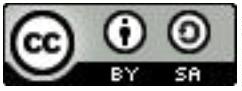 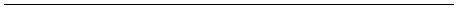 Auf postkolonialen Spuren in Leipzig5Der Clara-Zetkin-Park wurde für die Sächsisch-Thüringische Gewerbeausstellung im Sommer 1897angelegt. Teil dieser war die „Deutsch-Ostafrikanische Ausstellung“, die von Leutnant a.D. KurtBlümcke konzipiert wurde. Ziel der Ausstellung war die die europäische sowie die „eigenartiggestaltete“7 afrikanische Kultur zu präsentieren und in Vergleich zu setzen, wobei die Überlegenheitdes Europäischen und Deutschen bewiesen werden sollte. Auf 20.000qm wurden mehrereGebäude nahezu originalgetreu nachgebaut (Kolonialstationen, Expeditionslager, Missionsstation,Handelsstraße, Souvenirläden, arabisches Café). Bei der integrierten Völkerschau wurden 47Einwohner_innen der Kolonie Deutsch-Ostafrika nach Leipzig gebracht und ausgestellt.8Auch im Zoo-Leipzig fanden Menschenausstellungen statt. Der Zoo wurde 1876 vom Gastwirt ErnstPinkert gegründet. Bereits im Jahr der Eröffnung wurden im Zoo neben Tieren auch Menschenausgestellt. Neben Raubtierhaus und Robbenbecken wurde eine „Völkerwiese“ sowie eine„Völkerbühne“ errichtet. Bis 1931 fanden dort ca. 40 Völkerschauen statt. Hier wurden vor allemafrikanische Stämme ausgestellt, vor allem um die Menschen bewusst von Weißen/ Europäernabzugrenzen und zu exotisieren. „Exotisch“ ist ein zu hervorhebender Begriff: er impliziert dasAusländische, Fremde, Überseeische und dient dabei gleichzeitig der Abgrenzung und hatrassistische Tendenzen9.Im alten Grassi-Museum für Völkerkunde (heute Stadtbibliothek) wurden viele Objekte aus dendeutschen Kolonien ausgestellt. Die Expeditionsteilnehmer und sogenannte „Afrikaforscher“gingen teilweise äußerst drastisch vor, um die Ausstellungsstücke zu erlangen. Der Direktor desVölkerkundemuseums Prof. Dr. Weule ging 1906 nach Deutsch-Ostafrika und veröffentlichte 1908das Buch „Neger10leben in Ostafrika - Ergebnisse einer ethnologischen Forschungsreise“. 1914wurde hier das „Sächsische Forschungsinstitut für Völkerkunde“ (heute Institut für Ethnologie)gegründet. Das Institut betrieb seine ethnologische Forschung und Lehre ausdrücklich in demGlauben, durch die eigene Arbeit den Anspruch auf Rückgewinnung der Kolonien und damit aufWiederherstellung der deutschen Weltgeltung belegen zu können. Otto Reche übernahm 1927 dasInstitut und ergänzte die Völkerkunde um „Rassenkunde“ und dazugehörig auch die78Ausstellungszeitung der Sächsisch-Thüringischen Industrie- und Gewerbeausstellung 1897, 29.4.1897.vgl. Blümcke, Kurt: Deutsch-Ostafrikanische Ausstellung. Sächsisch-Thüringische Industrie- und Gewerbe-Ausstellung Leipzig 1897. Offizieller Führer. Leipzig 1897.vgl. Chandra-Milena Danielzik und Daniel Bendix: Get into the mystery. Die Verflechtung von Rassimusund Sexismus. www.glokal.org/?edmc=440 (Stand:13.08.2017)0 Wir distanzieren uns deutlich von dieser Formulierung, der Vollständigkeit halber wird die Quelle jedochtrotzdem vollständig genannt.91“Auf postkolonialen Spuren in Leipzig“ von Universität Leipzig (Markus Lingslebe, Friederike Seever, Julia Jentsch)ist lizenziert unter einer Creative Commons Namensnennung - Weitergabe unter gleichen Bedingungen 4.0International Lizenz.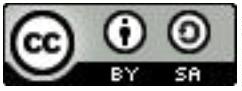 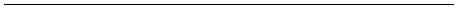 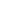 Auf postkolonialen Spuren in Leipzig6Rassenhygiene.11 1927 erfolgte außerdem die Trennung vom Museum und Institut, das Museumerhielt den heutigen Standort am Johannisplatz. Der Begriff der Rassenhygiene geht mit dem erEugenik („Erbgesundheitslehre“) einher. Der Begriff wurde 1883 von dem englischen NaturforscherFrancis Galton geprägt und verbindet zahlreiche Disziplinen (u.a. Biologie, Anthropologie,Psychologie, Medizin). In Anlehnung an Charles Darwin und andere Rassenlehren sollte die„Degeneration“ des Volkes verhindert und die höher entwickelten Menschen gefördert werden.Deshalb sollten unerwünschte Bevölkerungsgruppen durch Sterilisation oder Tötung ausgerottetund erwünschte Bevölkerungsgruppen durch politische und soziale Maßnahmen gefördert werden.Durch zahlreiche Forschungen soll in der Zeit des 19./20. Jahrhunderts die Überlegenheit bei denEuropäischen und Weißen und damit die Begründung der Diskriminierung Schwarzer/ Nicht-Europäer (und auch von Frauen gegenüber Männern) bewiesen worden sein (zBsp.Schädelmessungen von Gall, Bischoff).12Weiterführend zu weiteren möglichen Themen Sund zahlreichen weiteren Fakten ist die Homepageder AG postkolonial (http://www.leipzig-postkolonial.de) äußerst empfehlenswert.4LernzielformulierungIn der folgenden Tabelle sind die Lernziele des Unterrichtsvorschlags, aufgeschlüsselt nach deneinzelnen Stationen und nach dem WKW-Modell aufgeführt:11 vgl. https://ethno.gko.uni-leipzig.de/index.php/institut/geschichte/183-institutsgeschichte (Stand:3.08.17)2 vgl. D. Obermann-Jeschke: Eugenik im Wandel. Kontinuitäten, Brüche und Transformationen. Eine11diskursgeschichtliche Analyse. Edition DISS, Band 19, Münster 2008; Stephen Jay Gould: Der falschvermessene Mensch. 1. Auflage. Suhrkamp, Frankfurt 1988“Auf postkolonialen Spuren in Leipzig“ von Universität Leipzig (Markus Lingslebe, Friederike Seever, Julia Jentsch)ist lizenziert unter einer Creative Commons Namensnennung - Weitergabe unter gleichen Bedingungen 4.0International Lizenz.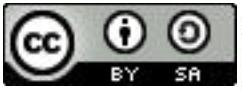 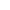 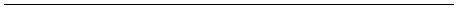 Auf postkolonialen Spuren in Leipzig7StationLernziele (WKW)korrespondierende Inhalte Lehrplan-und gewählte Methoden vorgabenKolonialsteinDie SuS…kennen die Geschichte desKolonialsteins (Anlass der Setzung,wechselnder Anlass (Gründe: 1.-Lernvideo mit Fakten-(siehe auch Sachanalyse)Weltkrieg und Verlust der Kolonien) undEntfernung der Inschrift nach 1945).-Methoden---Zeitstrahl-können Informationen aus einemkompetenzZeitstrahl- BildquellenLernvideo entnehmen und in einenZeitstrahl einordnen.historische Fotografie-können historische Fotografienanalysieren, indem sie zentraleBildelemente benennen (und zuordnen).-Vergangen-heit/ Gegen--Verfassen eines Briefes-beurteilen den erinnerungskulturellenUmgang mit dem Kolonialstein, indemsie sich in einem Brief zur Denkmalpflegedes Steins positionieren.wart/ ZukunftClara-Zetkin-ParkDie SuS…- kennen die Sächsisch-ThüringischeIndustrie- und Gewerbeausstellung 1897 beantwortenund die deutsch-ostafrikanischeAusstellung.-Multiple Choice Fragen-kennen Gründe und Ziele derAusstellung von Menschen in Leipzigkönnen einem Lernvideo Informationenentnehmen.--Rassismus,Imperialismus-Methode Schreibgespräch-beurteilen das koloniale Ausstellen„Fremder“ anhand heutiger moralischerMaßstäbe.Zoo LeipzigDie SuS…-kennen die Geschichte des Zoos- KreuzworträtselLeipzig (Gründungsjahr, Gründer,Völkerschauen/ Menschenausstellungenim Zoo).-können Lernvideos Informationenentnehmen.beurteilen den erinnerungskulturellen-Schlüsselwörter markieren-Rassismus,und vergleichen-ImperialismusundKolonialismusUmgang des Zoos Leipzig mit dessenhistorischer Verantwortung und heutigenVeranstaltungen („Exotischer Abend“).-Bewertungsskala undDiskussionsrunde“Auf postkolonialen Spuren in Leipzig“ von Universität Leipzig (Markus Lingslebe, Friederike Seever, Julia Jentsch)ist lizenziert unter einer Creative Commons Namensnennung - Weitergabe unter gleichen Bedingungen 4.0International Lizenz.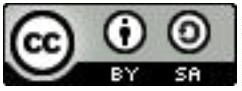 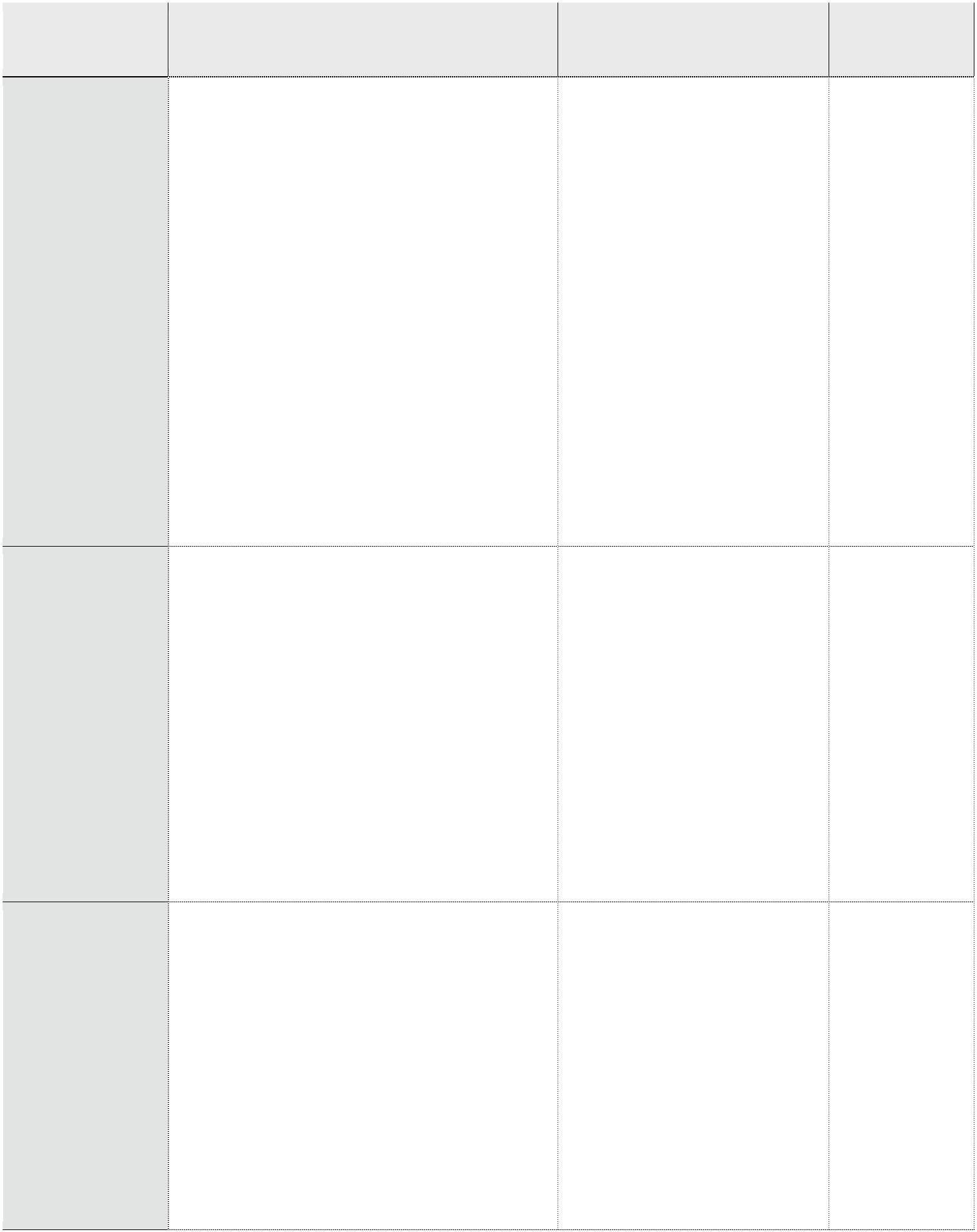 Auf postkolonialen Spuren in Leipzig8StationLernziele (WKW)korrespondierende Inhalte Lehrplan-und gewählte Methoden vorgabenGrassi-Museum Die SuS…-Lückentext ausfüllen-kennen die Vergangenheit des Grassi-Museums Leipzig (Standorte, Gründungdes Instituts für Völkerkunde).--FachbegriffeRassismus-kennen die Begriffe Eugenik,Rassenhygiene und Rassenkunde.können Lernvideos Informationenentnehmen.können Textquellen selbstständig--Mind Map-Schriftliche-QuellenFreiheits- &-eigene Recherche und-Menschen-rechteQuellenarbeitwichtige Informationen entnehmen undeinordnen (pro-contra).-Werte-orientierungVergangen--bewerten die Idee der Eugenik nach-Schülerkommentar fürheutigen moralischen Grundsätzen.-Lehrbuchheit/ Gegen-wart/ Zukunft5Beschreibung der didaktisch-methodischen SchwerpunktsetzungDer Stationsarbeit geht ein motivierender Einstieg mit Instruktionen und Wiederholungen voran(siehe Lehrplanverortung und Bedingungsanalyse). Im Verlauf der Stationsarbeit erarbeiten die SuSselbstständig mithilfe von Lernvideos das Themengebiet. Durch die eigene Bearbeitung entwickelnsie ein Geschichtsbewusstsein und ein Bewusstsein für den erinnerungskulturellen Umgang mitPostkolonialismus in Leipzig. Gleichzeitig arbeiten sie selbst quellenkritisch. Die Stationen referierenalle auf Orte in Leipzig, was durch den regionalgeschichtlichen Aspekt einen hohen motivationalenWert besitzt. Gleichzeitig sind die Stationen exemplarisch gewählt, um die eigentlicheAllgegenwärtigkeit von kolonialen und postkolonialen Spuren zu zeigen. Für die Erarbeitung stehenden SuS die Lernvideos sowie zugehörige Arbeitsmaterialien mit Aufgabenstellungen undQuellenmaterial bereit. Die Stationsarbeit ermöglicht es den SuS gleichzeitig, in Kleingruppen ingeringer Zeit viel Material zu bearbeiten und gemeinsam kooperativ arbeitsteilig zu arbeiten. Fürdie Stationen war es uns wichtig, einen häufigen Methodenwechsel und kreative Aufgaben zuverfassen, um die SuS zu motivieren und ihr Wissen spielerisch zu erwerben.“Auf postkolonialen Spuren in Leipzig“ von Universität Leipzig (Markus Lingslebe, Friederike Seever, Julia Jentsch)ist lizenziert unter einer Creative Commons Namensnennung - Weitergabe unter gleichen Bedingungen 4.0International Lizenz.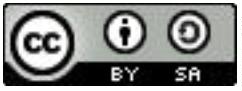 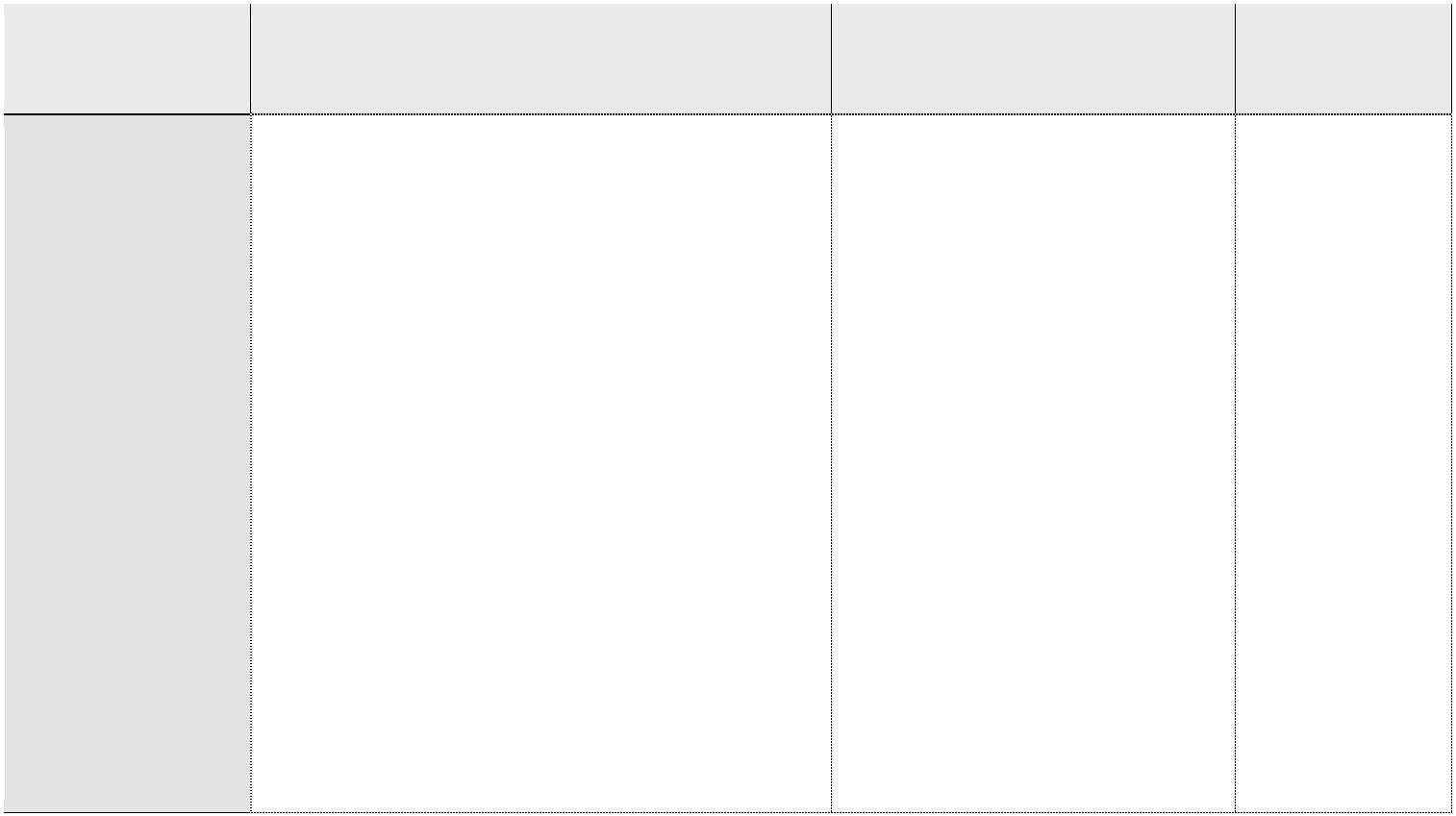 Auf postkolonialen Spuren in Leipzig9Bei der Station zum Kolonialstein werden zunächst die im Lernvideo erwähnten Fakten in einenZeitstrahl eingeordnet. Der Zeitstrahl ist eine wichtige geschichtsdidaktische Methode, die auch imLernbereich 1 der achten Klasse empfohlen wird. Hierbei werden wichtige historische Fakten in dierichtige Reihenfolge gebracht und so den SuS die logischen und kausalen Zusammenhänge visuelldargestellt. Die nächste Aufgabe ist ein Bildvergleich zwischen einer historischen Fotografie von1932 und heute. Hierbei werden zunächst Bildelemente zugeordnet, beschrieben, so dieUnterschiede analysiert und schließlich gedeutet. So wird auch hier Methodentraining betrieben,da die Beschreibung, Bildanalyse und Vergleich/Deutung vor allem für den Geschichtsunterrichtvon hoher Bedeutung sind. Gleichzeitig sensibilisiert die Aufgabe die SuS für den heutigenpostkolonialen Umgang mit Überresten aus der Kolonialzeit, sie ist also eine gute Möglichkeit, umdie Verschiebung in der Wahrnehmung und im Bewusstsein, also in der Erinnerungskultur, zu klären.In Anschluss an die ersten beiden Aufgaben sollen die SuS eine (Gedenk- oder Informations-)Tafelerstellen, auf der sie alle im Video erwähnten Fakten verarbeiten. So werden die im Lernvideogezeigten Fakten nochmals ins Gedächtnis gerufen und gesichert. Gleichzeitig bereiten sie so dieletzte Aufgabe vor, in welcher sie sich in einem Brief zum Erhalt des Kolonialsteins positionierensollen.Die Station zum Clara Zetkin Park beginnt mit einem kurzen Multiple Choice Quiz. Der erste Vorteildieser Methode ist vor allem die Praktikabilität in der Ausführung und Bewertung. Gleichzeitig istdas Multiple Choice Quiz eine wenig schreibintensive Ergebnissicherung für die Inhalte aus denLernvideos und die Reproduktion derer. Die folgende Aufgabe ist ein Schreibgespräch. Hierbeihaben vor allem eher zurückhaltende SuS die Chance, zu Wort zu kommen und aktiv mitzuwirken.Gleichzeitig werden so alte Kommunikationsmuster aufgebrochen. Am Ende dieser Aufgabe solleine gemeinsame Position in der Gruppe gefunden und begründet werden, so werden die SuSangeleitet, kooperativ zu arbeiten. Danach soll eine Postkarte geschrieben werden. Das Mediumwurde ausgewählt, weil sie an Inhalte des Videos anknüpft und so eine Verbindung zwischen denAufgaben herstellt. Hierbei sollen die gelernten Informationen angewendet werden und ein kurzesWerturteil gefällt werden.Bei der Station zum Zoo ist zunächst ein Kreuzworträtsel zu lösen. Dies ist wieder eine spielerischeund kreative Möglichkeit, die Inhalte zu reproduzieren und zu vernetzen. Die Methode desSchlüsselwörtermarkierens hilft wiederum SuS mit Problemen beim Textverstehen zentrale Begriffeauszuarbeiten, um sie dann markiert und gut sichtbar in der nächsten Aufgabe verwenden zukönnen.“Auf postkolonialen Spuren in Leipzig“ von Universität Leipzig (Markus Lingslebe, Friederike Seever, Julia Jentsch)ist lizenziert unter einer Creative Commons Namensnennung - Weitergabe unter gleichen Bedingungen 4.0International Lizenz.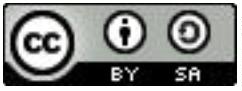 Auf postkolonialen Spuren in Leipzig10Um die Formulierung eines eigenen Werturteils zum Umgang des Zoos mit seiner Vergangenheitzu unterstützen , wird zunächst die Wertung in eine Skala eingetragen, um eigene Meinungen zuvisualisieren und so konzentriert die Position zunächst zu überdenken, bevor die SuS den Umgangdes Zoos mit seiner Vergangenheit begründet bewerten.Die Station Grassi-Museum beginnt mit einem Lückentext. Der Lückentext ist eine guteMöglichkeit, um zentrale Begriffe in den Fließtext einzuordnen und so das vorhandene Wissen zureproduzieren und transferieren. Ein Mind-Map hilft vor allem, um komplexen Themen wie dem derEugenik zu strukturieren Struktur und einen Überblick und Zusammenhänge selbst zu erarbeiten.Das Mind-Mapping ist eine kreative Arbeitstechnik, die der vernetzten Struktur unseres Gehirnsentspricht und so für die SuS simpel und wieder weniger schreibaufwändig die Inhaltezusammenträgt. Die Pro-Kontra Tabelle ist der nächste Schritt, um Argumente für und gegen dieEugenik zusammenzutragen, um schließlich selbst werten zu können. Das Quellenblatt selbst isteine einfache Möglichkeit, um die SuS selbsttätig werden zu lassen. Sie können selbst entscheiden,welche Quelle(n) sie nutzen und so Eigenverantwortlichkeit und Selbstständigkeit lernen. Eineeigene Recherche im Internet wäre möglich, aufgrund der teilweise eingeschränkten Bedingungen(Handyverbot, kein Internetzugang etc.) haben wir uns aber dafür entschieden, die Auswahl bereitsvorzugeben. Als letzte Aufgabe schreiben die SuS einen Kommentar für ein Schulbuch, auch hierpositionieren sich die SuS zur Eugenik.6Erläuterung zu Aufgaben, Material, Erwartungshorizonte und Möglichkeit derLeistungsbeurteilungDie vorgeschlagenen Arbeitsmaterialien sind unausgefüllt an die SuS zu reichen, die ausgefülltenHandouts dienen als Erwartungshorizont (auch für eine Leistungsüberprüfung). Die SuS erarbeitenmithilfe der Lernvideos selbstständig die Stationen, die Ergebnissicherung ist durch das Ausfüllender Arbeitsmaterialien gegeben. Diese sind jeweils mit zu erreichenden Punktezahlen versehen, dieperspektivisch eine Leistungsbeurteilung ermöglichen können.Die Punktzahl ergibt sich aus dem skizzierten Erwartungshorizont. Eine schüler- bzw.prozessorientierte Bewertung ist möglich. Hierbei werden die inhaltlichen Aspekte (I.) um Kriterienzum Arbeitsprozess ergänzt. Im Folgenden ist eine Aufstellung zu erreichender Punkte für die Arbeitmit dem Material sowie ein Beurteilungsbogen zu finden:“Auf postkolonialen Spuren in Leipzig“ von Universität Leipzig (Markus Lingslebe, Friederike Seever, Julia Jentsch)ist lizenziert unter einer Creative Commons Namensnennung - Weitergabe unter gleichen Bedingungen 4.0International Lizenz.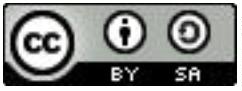 Auf postkolonialen Spuren in Leipzig11Aufstellung zu erreichender Punkte bei der Arbeit mit dem Material:(kann selbstverständlich modifiziert werden)Stationmaximale Punktzahlinsgesamt 20 PunkteKolonialstein--------Aufgabe 1 (Zeitstrahl)Aufgabe 2 (Bildvergleich)Aufgabe 3 (Tafel)3 Pkt.7 Pkt.5 Pkt.5 Pkt.Aufgabe 4 (Brief)Clara-Zetkin-Parkinsgesamt 15 Punkte------Aufgabe 1 (Multiple Choice)Aufgabe 2 (Schreibgespräch)Aufgabe 3 (Postkarte)5 Pkt.5 Pkt.5 Pkt.Zoo Leipziginsgesamt 10 Punkte--------Aufgabe 1 (Kreuzworträtsel)Aufgabe 2 (Schlüsselwörter)Aufgabe 3 (Bewertung des Umgangs)Aufgabe 4 (Begründung)5 Pkt.2 Pkt.1 Pkt.3 Pkt.Grassi-Museuminsgesamt 20 Punkte----Aufgabe 1 (Lückentext)Aufgabe 2 (Eugenik)5 Pkt.10 Pkt(5 Pkt.)(5 Pkt.)2b) Mindmap2c) Tabelle--Aufgabe 3 (Kommentar)/5 Pkt.Gesamtpunktzahl: 65 Pkt.“Auf postkolonialen Spuren in Leipzig“ von Universität Leipzig (Markus Lingslebe, Friederike Seever, Julia Jentsch)ist lizenziert unter einer Creative Commons Namensnennung - Weitergabe unter gleichen Bedingungen 4.0International Lizenz.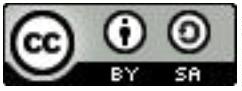 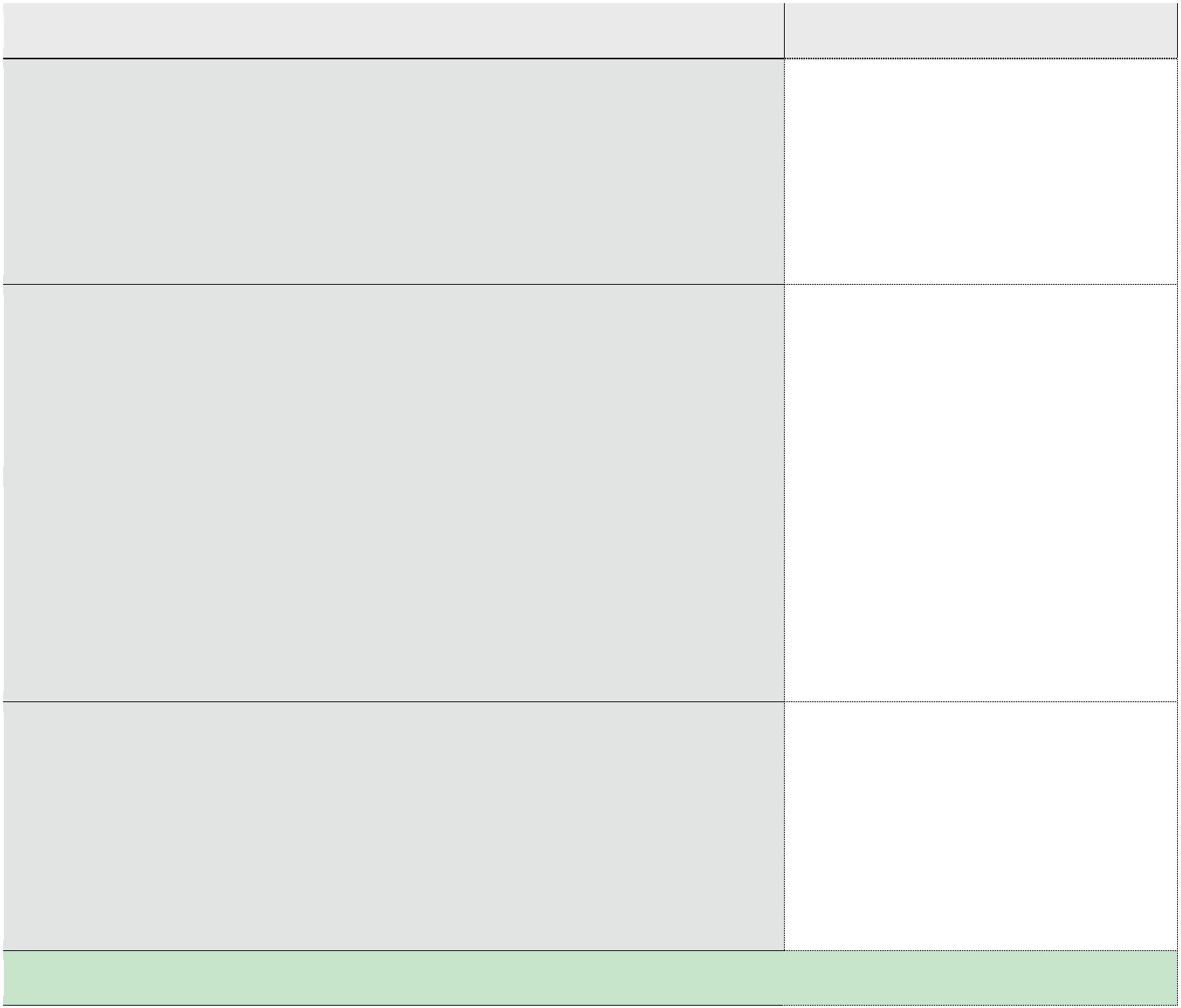 Auf postkolonialen Spuren in LeipzigBewertungsbogen zur Lerneinheit12Name: ________________________ Vorname: ______________________Klasse: ________Ergebnisorientierte Bewertung (Stationen bzw. inhaltlicheBewertung durch LehrerIn)Gesamtpunktzahl: 69 PunkteKolonialstein____/ 20 Punkte____/ 15 Punkte____/ 10 Punkte____/ 20 Punkte____/ 4 PunkteClara-Zetkin-ParkZoo LeipzigGrassi-MuseumVollständigkeit und Sauberkeit des ArbeitsmaterialsProzessorientierte Bewertung (Bewertung durch SchülerIn)Gesamtpunktzahl: 11 PunkteEigener Beitrag zur Gruppenarbeit____/ 5 PunkteZuverlässigkeit bei der Gruppenarbeit (Arbeitsmaterial vorhanden,Gruppenabsprachen einhalten, …)____/ 3 Punkteselbstständige und kooperative Arbeitsweise____/ 3 PunktGesamtpunktzahl:____/ 70 PunkteNote gesamt: ___________Unterschrift LehrerIn: ________________“Auf postkolonialen Spuren in Leipzig“ von Universität Leipzig (Markus Lingslebe, Friederike Seever, Julia Jentsch)ist lizenziert unter einer Creative Commons Namensnennung - Weitergabe unter gleichen Bedingungen 4.0International Lizenz.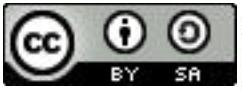 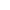 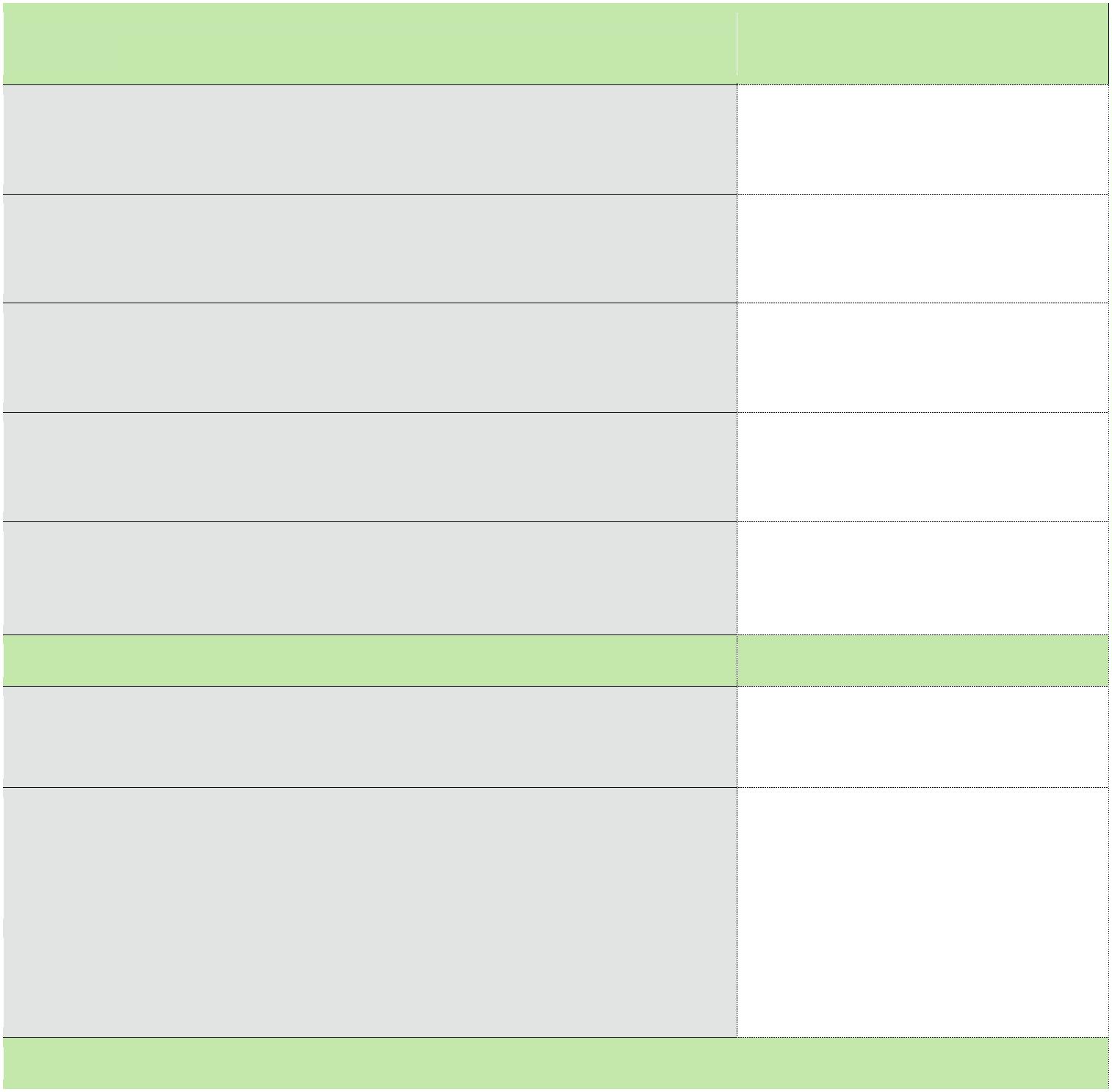 Auf postkolonialen Spuren in Leipzig137Literatur- und Abbildungsverzeichnis-Franz J. Bauer: Das ‚lange’ 19. Jahrhundert, 3. Aufl. Stuttgart 2010.----Christopher A. Bayly: Die Geburt der modernen Welt. Eine Globalgeschichte, 1780-1914,Frankfurt am Main/New York 2006.Blümcke, Kurt: Deutsch-Ostafrikanische Ausstellung. Sächsisch-Thüringische Industrie- undGewerbe-Ausstellung Leipzig 1897. Offizieller Führer. Leipzig 1897Markus Cottin, Gina Klank, Karl-Heinz Kretzschmar, Dieter Kürschner, Ilona Petzold: LeipzigerDenkmale, Band 1. Sax-Verlag Beucha 1998, S. 92.Chandra-Milena Danielzik und Daniel Bendix: Get into the mystery. Die Verflechtung vonRassimus und Sexismus. www.glokal.org/?edmc=440 (Stand:13.08.2017)--Stephen Jay Gould: Der falsch vermessene Mensch. 1. Auflage. Suhrkamp, Frankfurt 1988D. Obermann-Jeschke: Eugenik im Wandel. Kontinuitäten, Brüche und Transformationen. Einediskursgeschichtliche Analyse. Edition DISS, Band 19, Münster 2008;---JüAufl. MüJürgen Osterhammel: Kolonialismus. Geschichte, Formen, Folgen. 6. Aufl., C.H. Beck, München009;2Gert von Paczensky: Die Weissen kommen. Die wahre Geschichte des Kolonialismus, Hoffmannund Campe, Hamburg 1970; Sebastian Conrad: Deutsche Kolonialgeschichte. C.H. Beck:München 2008.--Ethnologisches Institut Universität Leipzig: https://ethno.gko.uni-leipzig.de/index.php/institut/geschichte/183-institutsgeschichte (Stand: 13.08.17)AG PostKolonial Leipzig: http://www.leipzig-postkolonial.deLinks zu den Lernvideos:----Der Kolonialstein https://www.youtube.com/watch?v=Kc7cx2Lr1XYClara- Zetkin Park https://www.youtube.com/watch?v=uNoAeIkr-yQZoo Leipzig https://www.youtube.com/watch?v=zih5LcUT-W0Grassi Museum https://www.youtube.com/watch?v=LWGi4yWxjIQ“Auf postkolonialen Spuren in Leipzig“ von Universität Leipzig (Markus Lingslebe, Friederike Seever, Julia Jentsch)ist lizenziert unter einer Creative Commons Namensnennung - Weitergabe unter gleichen Bedingungen 4.0International Lizenz.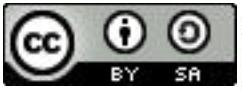 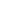 Auf postkolonialen Spuren in Leipzig14Die Abbildungen sind vom Deckblatt an von links nach rechts und von oben nach unten nummeriert:--Abbildungen 1, 2, 3, 4, 5, 6:Abbildung 7: Fotografie vom 04.12.1932, Archiv der Leipziger Volkszeitung. Zur Verfügunggestellt vom Stadtarchiv Leipzig (CC-BY-SA)--Abbildung 8: Fotografie Friederike Seever (CC-BY-NC-SA)Abbildung 9: Zeitgenössische Grußkarte aus Leipzig. Zur Verfügung gestellt vom StadtarchivLeipzig (CC-BY-SA)-Abbildung 10: Logo des zweiten internationalen Kongresses der Eugenik, 1921. Scan von : HarryH. Laughlin. The Second International Exhibition of Eugenics held September 22 to October 22,1921, in connection with the Second International Congress of Eugenics in the American Museumof Natural History, New York (Baltimore: William Wilkins Co., 1923).gemeinfrei durch Ablaufen der Schutzfrist&(“Auf postkolonialen Spuren in Leipzig“ von Universität Leipzig (Markus Lingslebe, Friederike Seever, Julia Jentsch)ist lizenziert unter einer Creative Commons Namensnennung - Weitergabe unter gleichen Bedingungen 4.0International Lizenz.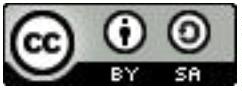 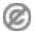 Auf postkolonialen Spuren in Leipzig1“Auf postkolonialen Spuren in Leipzig“ von Universität Leipzig (Markus Lingslebe, Friederike Seever, Julia Jentsch)ist lizenziert unter einer Creative Commons Namensnennung - Weitergabe unter gleichen Bedingungen 4.0International Lizenz.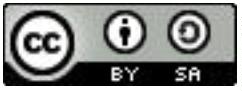 